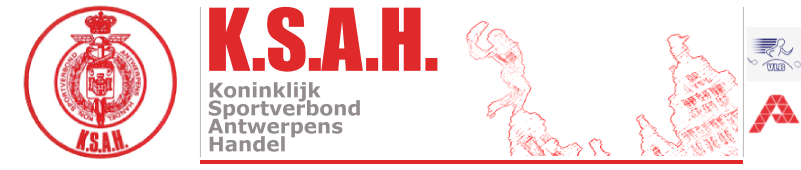 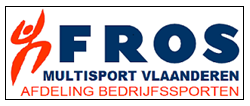                                                    Aangesloten bij Fros Multisport Vlaanderen                                                                                                                                                                                                              _____________________________________________________________________________________Secretariaat : Rita De Potter – Eikelstraat 56 – 2600 BerchemRita.depotter1953@gmail.com  - gsm 0486 12 65 715de  BEGO AC CROSS op 25 Januari 2020Romeinse Put – EdegemIn samenwerking met ABES - Gemeentelijk sportstadion “Vic Coveliers”Jan Verbertlei 30 – 2650 EdegemProgramma15 uur start dames en korte cross heren +55 (vertrek & 2 ronden) circa 3,2 km.15.30 u lange cross Heren H-45 & H+45 en  Dames(vertrek & 4 ronden) circa 6 km.Omloop op gras en bospaden: Spikes aanbevolen.Prijsuitreiking Kantine van ABES Atletiekclub.Prijzen in natura voor elke aangekomen atleet.PERSOONLIJK AF TE HALEN. (bij afwezigheid mag enkel de clubafgevaardigde een prijs afhalen.)Clubklassementen Dames per 3 – Masters en Seniores per 3Bij gelijke punten wint de ploeg waarvan de 3de atleet het best geplaatst is.WedstrijdreglementDeze KSAH wedstrijden zijn enkel toegankelijk voor atleten die aangesloten zijn bijKSAH afdeling atletiek. Klachten zijn neer te leggen door de clubafgevaardigde, dadelijk na de wedstrijd, mits borgsom van 5€. Noch KSAH, noch BEGO AC vzw, noch ABES zijn verantwoordelijk voor ongevallen of diefstallen vóór, tijdens of na de wedstrijden.Sportongeval wordt sedert 1/1/2020 verzekerd via Ethias.Voor meer inlichtingenManfred Kerremans tel: 03 440 11 97 contactpersoon  BEGO AC.! Supporters hartelijk welkom !